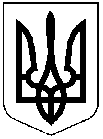 ДНІПРОПЕТРОВСЬКА РЕГІОНАЛЬНА КОМІСІЯЗ ПИТАНЬ ТЕХНОГЕННО-ЕКОЛОГІЧНОЇ БЕЗПЕКИ 
І НАДЗВИЧАЙНИХ СИТУАЦІЙпросп. Слобожанський, 3, м. Дніпро, 49081 тел. 770 90 39, 742 70 90е-mail: tumnspress@adm.dp.gov.uaПротокол № 59 позачергового засіданняГоловував: голова регіональної комісії з питань техногенно-екологічної безпеки і надзвичайних ситуацій, голова облдержадміністрації Валентин РЕЗНІЧЕНКО.Присутні: секретар регіональної комісії з питань техногенно-екологічної безпеки і надзвичайних ситуацій Яна ТОПТУН, члени регіональної комісії з питань техногенно-екологічної безпеки і надзвичайних ситуацій (за списком) та запрошені (за списком).ПОРЯДОК ДЕННИЙ:І. Затвердження переліку закладів охорони здоров’я, що визначені для госпіталізації пацієнтів з гострою респіраторною хворобою COVID-19, спричиненою коронавірусом SARS-CoV-2, та переліку резервних закладів охорони здоров’я, що визначені для госпіталізації пацієнтів з гострою респіраторною хворобою COVID-19, спричиненою коронавірусом 
SARS-CoV-2.СЛУХАЛИ: про затвердження переліку закладів охорони здоров’я, що визначені для госпіталізації пацієнтів з гострою респіраторною хворобою COVID-19, спричиненою коронавірусом SARS-CoV-2, та переліку резервних закладів охорони здоров’я, що визначені для госпіталізації пацієнтів з гострою респіраторною хворобою COVID-19, спричиненою коронавірусом 
SARS-CoV-2.ВИСТУПИЛИ:заступник директора департаменту охорони здоров’я облдержадміністрації КУЛИК В.В.ВИРІШИЛИ:Затвердити перелік закладів охорони здоров’я, що визначені для госпіталізації пацієнтів з гострою респіраторною хворобою COVID-19, спричиненою коронавірусом SARS-CoV-2 (додається).Затвердити перелік резервних закладів охорони здоров’я, що визначені для госпіталізації пацієнтів з гострою респіраторною хворобою COVID-19, спричиненою коронавірусом SARS-CoV-2 (додається).Перелік закладів охорони здоров’я, що визначені для госпіталізації пацієнтів з гострою респіраторною хворобою COVID-19, спричиненою коронавірусом SARS-CoV-2, затверджений протоколом позачергового засідання регіональної комісії з питань техногенно-екологічної безпеки і надзвичайних ситуацій від 13 листопада 2020 року № 55, зняти з контролю.Погодити з керівником робіт з ліквідації наслідків медико-біологічної надзвичайної ситуації природного характеру державного рівня, пов’язаної з поширенням гострої респіраторної хвороби COVID-19, перелік закладів охорони здоров’я, що визначені для госпіталізації пацієнтів з гострою респіраторною хворобою COVID-19, спричиненою коронавірусом 
SARS-CoV-2, та перелік резервних закладів охорони здоров’я, що визначені для госпіталізації пацієнтів з гострою респіраторною хворобою COVID-19, спричиненою коронавірусом SARS-CoV-2.Координацію роботи щодо виконання протокольних рішень             покласти на заступників голови облдержадміністрації згідно з розподілом функціональних повноважень, контроль залишаю за собою.Голова регіональної комісії				          Валентин РЕЗНІЧЕНКОСекретар регіональної комісії			          Яна ТОПТУНм. Дніпро22 грудня 2020 року1.4.КЕРІВНИКОВІ ДЕПАРТАМЕНТУ 
ОХОРОНИ ЗДОРОВ’Я 
ОБЛДЕРЖАДМІНІСТРАЦІЇ